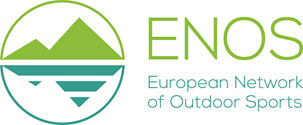 APPLICATION FORM FOR MEMBERSHIPEUROPEAN NETWORK OF OUTDOOR SPORTS Please note that any application made after 1st October will be valid for the following yearENOS is committed to protecting the rights and interests of individuals in all the activities which involves processing of personal data.ORGANISATION DETAILSORGANISATION DETAILSORGANISATION DETAILSORGANISATION DETAILSName of organisationNationAddressWebsiteKey role / missionType of organisation (Please tick as appropriate)Type of organisation (Please tick as appropriate)Type of organisation (Please tick as appropriate)Type of organisation (Please tick as appropriate)National Government Department or AgencyNational Government Department or Agency(Membership Fee - 750€)Regional Government Department or AgencyRegional Government Department or Agency(Membership Fee - 300€)Local Government Department or AgencyLocal Government Department or Agency(Membership Fee - 200€)National or International Federation of SportNational or International Federation of Sport(Membership Fee - 150€)International associationInternational association(Membership Fee - 150€)Educational EstablishmentEducational Establishment(Membership Fee - 200€)Research centre/instituteResearch centre/institute(Membership Fee - 200€)Outdoor Sports Clubs Outdoor Sports Clubs (Membership Fee - 120€)Other NGOOther NGO(Membership Fee - 120€)Commercial organisations (Please tick as appropriate)Commercial organisations (Please tick as appropriate)Commercial organisations (Please tick as appropriate)Commercial organisations (Please tick as appropriate)Large company (turnover > €1 Million)Large company (turnover > €1 Million)(Membership Fee – 1,000€)Medium Company (turnover 250K - €1 Million)Medium Company (turnover 250K - €1 Million)(Membership Fee - 750€)Small Company (turnover < 250K)Small Company (turnover < 250K)(Membership Fee – 500€)KEY CONTACT DETAILSKEY CONTACT DETAILSName Role in OrganisationEmailTelephone 1Telephone 2Skype addressALTERNATIVE CONTACT DETAILSALTERNATIVE CONTACT DETAILSName Role in OrganisationEmailTelephone 1Telephone 2Skype addressCHARTERApplicants are reminded that in order to be accepted for membership to ENOS, they will have to commit to work within the constitution for ENOS and the European Charter for Outdoor Sports.CHARTERApplicants are reminded that in order to be accepted for membership to ENOS, they will have to commit to work within the constitution for ENOS and the European Charter for Outdoor Sports.I can confirm that ________________________________________________________ has signed up to and supports the European charter for Outdoor Sports.I can confirm that ________________________________________________________ has signed up to and supports the European charter for Outdoor Sports.I consent to my contact details being shared with other members of ENOS in order to support better networking and information sharing.I consent to my contact details being shared with other members of ENOS in order to support better networking and information sharing.Signed  Name (Please print)DateFor and on behalf of Please return this form to:If your organisation works with a purchase order number please contact Andreas Thomann andreas.thomann@outdoor-sports-network.euENOS - Secretariat Creps /Passage de la Première Armée07150 Vallon-Pont-d’Arc, FRANCEAnd a scan, PDF or JPG to: enos@outdoor-sports-network.eu If your organisation works with a purchase order number please contact Andreas Thomann andreas.thomann@outdoor-sports-network.eu